LANCASHIRE MASTERS MEET 2019 ENTRY FORM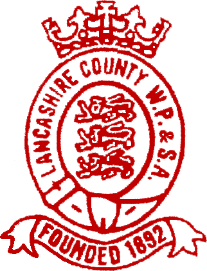 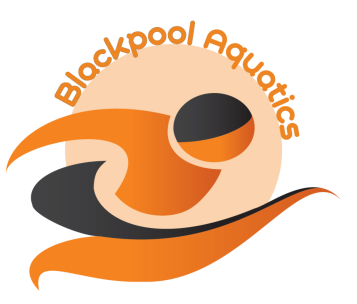 Please submit an entry time for each event you wish to enter.Entries to be sent to: Post: Lancashire Masters, 51 Heron Way, Blackpool, FY3 8FA or Email: events@swimlanacashire.org.ukFORENAME:FORENAME:FORENAME:FORENAME:FORENAME:SURNAME:SURNAME:SURNAME:SURNAME:SURNAME:ADDRESS:ADDRESS:ADDRESS:ADDRESS:ADDRESS:ADDRESS:ADDRESS:ADDRESS:ADDRESS:ADDRESS:POSTCODE:POSTCODE:POSTCODE:POSTCODE:POSTCODE:PHONE:PHONE:PHONE:PHONE:PHONE:PHONE:PHONE:PHONE:PHONE:PHONE:EMAIL:EMAIL:EMAIL:EMAIL:EMAIL:EMAIL:EMAIL:EMAIL:EMAIL:EMAIL:MALE/FEMALE(delete as appropriate)MALE/FEMALE(delete as appropriate)MALE/FEMALE(delete as appropriate)MALE/FEMALE(delete as appropriate)MALE/FEMALE(delete as appropriate)D.O.B.D.O.B.D.O.B.D.O.B.D.O.B.SWIM ENGLAN REG NUMBER:SWIM ENGLAN REG NUMBER:SWIM ENGLAN REG NUMBER:SWIM ENGLAN REG NUMBER:SWIM ENGLAN REG NUMBER:AGE AT 31 DECEMBER 2019AGE AT 31 DECEMBER 2019AGE AT 31 DECEMBER 2019AGE AT 31 DECEMBER 2019AGE AT 31 DECEMBER 2019CLUB:CLUB:CLUB:CLUB:CLUB:CLUB:CLUB:CLUB:CLUB:CLUB:XABCDEFGHJ18-2425-2930-3435-3940-4445-4950-5455-5960-6465-69KLM70-7475-7980 +DISTANCESTROKETIME50mFreestyle100mFreestyle200mFreestyle800mFreestyle1500mFreestyle50mBackstroke100mBackstroke200mBackstroke50mBreaststroke100mBreaststroke200m Breaststroke50mButterfly100mButterfly200m Butterfly100mIndividual Medley200mIndividual MedleyNumber of Entries:@ £5Total £MEET CLOSING DATE: Wednesday 11th September 2019